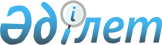 Об организации общественных работ на 2016 год
					
			Утративший силу
			
			
		
					Постановление Мойынкумского районного акимата Жамбылской области от 29 декабря 2015 года № 395. Зарегистрировано Департаментом юстиции Жамбылской области 5 января 2016 года № 2901. Утратило силу постановлением Мойынкумского районного акимата Жамбылской области от 3 мая 2016 года № 193      Сноска. Утратило силу постановлением Мойынкумского районного акимата Жамбылской области от 03.05.2016 № 193.

      Примечание РЦПИ.

      В тексте документа сохранена пунктуация и орфография оригинала.

      В соответствии с Законом Республики Казахстан от 23 января 2001 года "О местном государственном управлении и самоуправлении в Республике Казахстан", со статьей 20 Закона Республики Казахстан от 23 января 2001 года "О занятости населения" и "Правилами организации и финансирования общественных работ", утвержденных Постановлением Правительства Республики Казахстан от 19 июня 2001 года № 836 "О мерах по реализации Закона Республики Казахстан от 23 января 2001 года "О занятости населения", в целях организации общественных работ для безработных, акимат Мойынкумского района ПОСТАНОВЛЯЕТ:

      1. Утвердить перечень организации, виды, объемы и конкретные условия общественных работ, размеры оплаты труда участников и источники их финансирования, определить спрос и предложение на общественные работы согласно приложению.

      2. Коммунальному государственному учреждению "Отдел занятости и социальных программ акимата Мойынкумского района" организовать общественную работу в соответствии с действующим законодательством Республики Казахстан.

       3. Государственно–правовому отделу аппарата акима района обеспечить в установленном законодательством порядке государственную регистрацию настоящего постановления в органах юстиции и его официальное опубликование

      4. Настоящее постановление вступает в силу со дня государственной регистрации в органах юстиции и вводится в действие по истечении десяти календарных дней после дня его первого официального опубликования и распространяется на отношения, возникшие с 1 февраля 2016 года.

      5. Контроль за исполнением данного постановления возложить на заместителя акима района Бакытжана Жапаровича Есеева.



      Лист согласования к постановлению акимата Мойынкумского района "Об организации общественных работ на 2016 год" от 29 декабря 2015 года № 395

      "СОГЛАСОВАНО"

      Начальник республиканского

      государственного учреждение

      "Отдел по делам обороны

      Мойынкумского района

      Жамбылской области"

      Республики Казахстан

      А.Ахметов

      2015 год

 Перечень организации, виды, объемы и конкретные условия общественных работ, размеры оплаты труда участников и источники их финансирования, спрос и предложение на общественные работы
					© 2012. РГП на ПХВ «Институт законодательства и правовой информации Республики Казахстан» Министерства юстиции Республики Казахстан
				
      Аким района 

Б. Нуркенов
Приложение к постановлению
акимата Мойынкумского района
за № 395 от 29 декабря 2015 года№

Наименование организации

Виды общественных работ

Объемы и конкретные условия

Размер оплаты труда участников и источник их финансирования (тенге)

2016

2016

№

Наименование организации

Виды общественных работ

Объемы и конкретные условия

Размер оплаты труда участников и источник их финансирования (тенге)

Спрос

Предложение

1

Коммунальное государственное учреждение "Аппарат Акима Кенесского сельского округа"

Санитарная очистка, благоустройство и озеленение района

Возможность организовать работы на условиях неполного рабочего дня и по гибкому графику

30000-00 местный бюджет

18

18

2

Коммунальное государственное учреждение "Аппарат Акима Берликского сельского округа"

Санитарная очистка, благоустройство и озеленение района

Возможность организовать работы на условиях неполного рабочего дня и по гибкому графику

30000-00 местный бюджет

18

18

3

Коммунальное государственное учреждение "Аппарат Акима Биназарского сельского округа"

Снитараная очистка, благоустройство и озеленение района

Возможность организовать работы на условиях неполного рабочего дня и по гибкому графику

30000-00 местный бюджет

12

12

4

Коммунальное государственное учреждение "Аппарат Акима Кызылталского сельского округа"

Санитарная очистка, благоустройство и озеленение района

Возможность организовать работы на условиях неполного рабочего дня и по гибкому графику

30000-00 местный бюджет

6

6

5

Коммунальное государственное учреждение "Аппарат Акима Жамбылского сельского округа"

Санитарная очистка, благоустройство и озеленение района

Возможность организовать работы на условиях неполного рабочего дня и по гибкому графику

30000-00 местный бюджет

6

6

6

Коммунальное государственное учреждение "Аппарат Акима Мойынкумского сельского округа"

Санитарная очистка, благоустройство и озеленение района

Возможность организовать работы на условиях неполного рабочего дня и по гибкому графику

30000-00 местный бюджет

21

21

7

Коммунальное государственное учреждение "Аппарат Акима Кылышбайского сельского округа"

Санитарная очистка, благоустройство и озеленение района

Возможность организовать работы на условиях неполного рабочего дня и по гибкому графику

30000-00 местный бюджет

6

6

8

Коммунальное государственное учреждение "Аппарат Акима Карабугетского сельского округа"

Санитарная очистка, благоустройство и озеленение района

Возможность организовать работы на условиях неполного рабочего дня и по гибкому графику

30000-00 местный бюджет

18

18

9

Коммунальное государственное учреждение "Аппарат Акима Уланбельского сельского округа"

Санитарная очистка, благоустройство и озеленение района

Возможность организовать работы на условиях неполного рабочего дня и по гибкому графику

30000-00 местный бюджет

6

6

10

Коммунальное государственное учреждение "Аппарат Акима Кызылотауского сельского округа"

Санитарная очистка, благоустройство и озеленение района

Возможность организовать работы на условиях неполного рабочего дня и по гибкому графику

30000-00 местный бюджет

6

6

11

Коммунальное государственное учреждение "Аппарат Акима села Акбакай"

Санитарная очистка, благоустройство и озеленение района

Возможность организовать работы на условиях неполного рабочего дня и по гибкому графику

30000-00 местный бюджет

3

3

12

Коммунальное государственное учреждение "Аппарат Акима Шыганакского сельского округа"

Санитарная очистка, благоустройство и озеленение района

Возможность организовать работы на условиях неполного рабочего дня и по гибкому графику

30000-00 местный бюджет

12

12

13

Коммунальное государственное учреждение "Аппарат Акима села Аксуек"

Санитарная очистка, благоустройство и озеленение района

Возможность организовать работы на условиях неполного рабочего дня и по гибкому графику

30000-00 местный бюджет

6

6

14

Коммунальное государственное учреждение "Аппарат Акима Хантауского сельского округа"

Санитарная очистка, благоустройство и озеленение района

Возможность организовать работы на условиях неполного рабочего дня и по гибкому графику

30000-00 местный бюджет

12

12

15

Коммунальное государственное учреждение "Аппарат Акима Мынаралского сельского округа"

Санитарная очистка, благоустройство и озеленение района

Возможность организовать работы на условиях неполного рабочего дня и по гибкому графику

30000-00 местный бюджет

12

12

16

Коммунальное государственное учреждение "Аппарат Акима села Мирный"

Санитарная очистка, благоустройство и озеленение района

Возможность организовать работы на условиях неполного рабочего дня и по гибкому графику

30000-00 местный бюджет

6

6

17

Коммунальное государственное учреждение "Отдел занятости и социальных программ акимата Мойынкумского района"

Техническая помощь для оформления документов

Возможность организовать работы на условиях неполного рабочего дня и по гибкому графику

30000-00 местный бюджет

3

3

18

Республиканское государственное учреждение "Отдел по делам обороны Мойынкумского района Жамбылской области" Республики Казахстан

Техническая помощь для оформления документов

Возможность организовать работы на условиях неполного рабочего дня и по гибкому графику

30000-00 местный бюджет

3

3

Всего:

174

174

